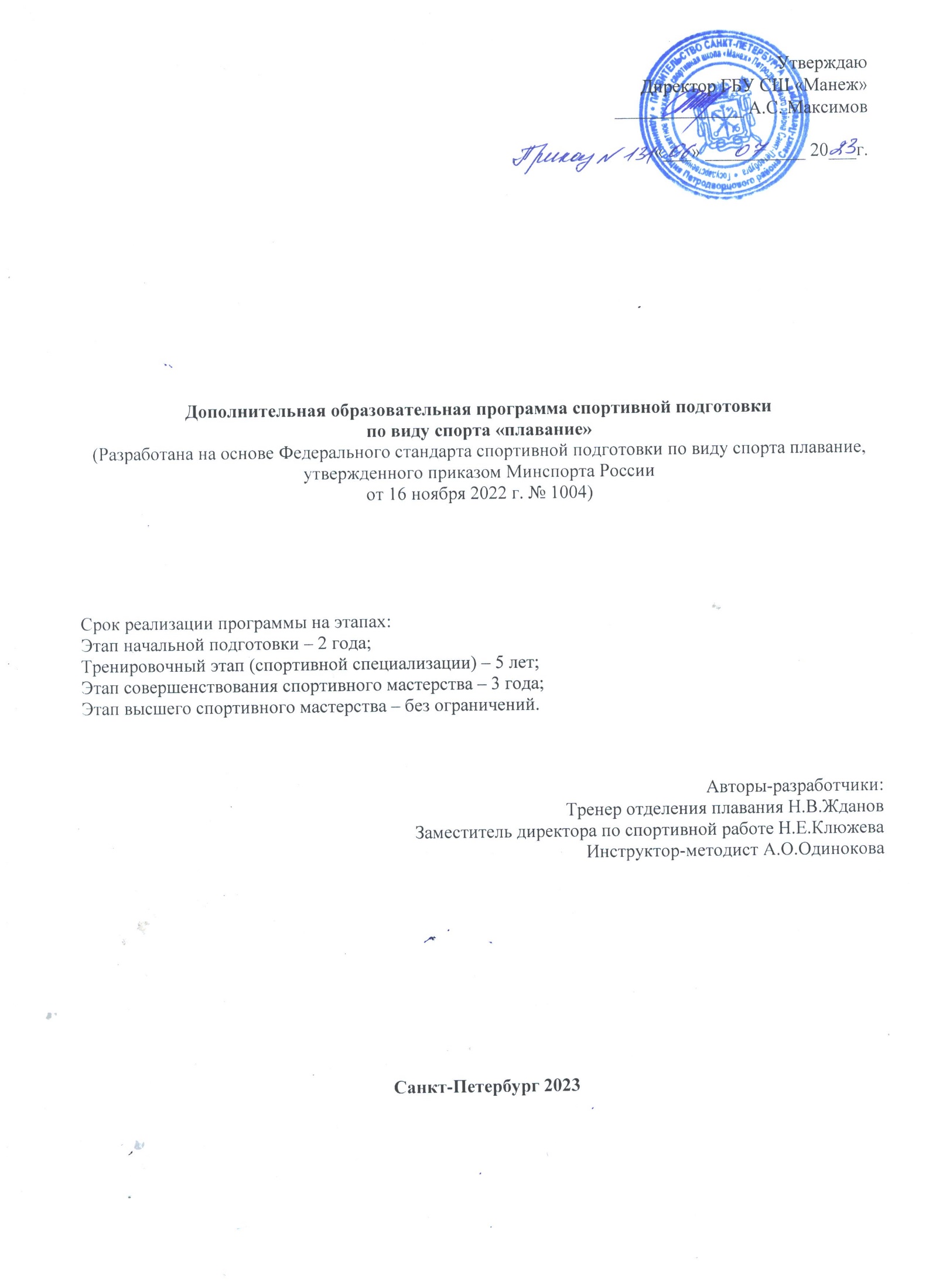 I. Общие положенияДополнительная образовательная программа ГБУ СШ «Манеж» спортивной подготовки по виду спорта «плавание» (далее – Программа) предназначена для организации образовательной деятельности по спортивной подготовке пловцов с учетом совокупности минимальных требований к спортивной подготовке, определенных федеральным стандартом спортивной подготовки по виду спорта «плавание», утвержденным приказом Минспорта России от 16 ноября 2022 года № 1004 (далее – ФССП). Настоящая программа разработана применительно к каждому этапу спортивной подготовки пловцов - на этапе начальной подготовки (НП), на учебно-тренировочном этапе спортивной специализации (УТСС), на этапе совершенствования спортивного мастерства (ССМ), на этапе высшего спортивного мастерства (ВСМ). Программу можно рассматривать как основу подготовки спортивного резерв, спортивных команд и спортсменов высокой квалификации.Целью Программы является: достижение спортивных результатов на основе соблюдения спортивных и педагогических принципов в учебно-тренировочном процессе в условиях многолетнего, круглогодичного и поэтапного процесса спортивной подготовки, в соответствии с индивидуальными способностями детей и подростков;подготовка спортивного резерва Санкт-Петербурга;развитие спорта высших достижений Санкт-Петербурга;создание инфраструктуры для развития плавания;увеличение численности занимающихся по виду спорта плавание;укрепление здоровья и всестороннее физическое развитие (развитие физических, интеллектуальных и нравственных способностей) спортсменов;отбор перспективных юных спортсменов;совершенствование спортивного мастерства.II. Характеристика дополнительной образовательной программы спортивной подготовки Сроки реализации этапов спортивной подготовки и возрастные границы лиц, проходящих спортивную подготовку, количество лиц, проходящих спортивную подготовку в группах на этапах спортивной подготовки:Объем дополнительной образовательной программы спортивной подготовки:Виды (формы) обучения, применяющиеся при реализации дополнительной образовательной программы спортивной подготовки.Современная концепция многолетней подготовки пловцов высокой квалификации предполагает тренировочный процесс от новичка до мастера спорта и мастера спорта международного класса. Основными принципами многолетней подготовки, наиболее полно отражающими специфику плавания, являются принципы: этапности, индивидуализации и системности. Следование данным принципам обеспечивает преемственность целей и задач, методов и средств подготовки, содержание тренировочных и соревновательных программ, развитие функций и систем организма, положительный перенос двигательных навыков.В структуру тренировочного процесса входят следующие формы работы:– групповые и индивидуальные тренировочные и теоретические занятия;– участие в спортивных соревнованиях и мероприятиях;– инструкторская и судейская практика;– медицинские, медико-биологические и восстановительные мероприятия; – тестирование и контроль;– периоды отдыха;– работа по индивидуальным планам (на этапах совершенствования спортивного мастерства и высшего спортивного мастерства).Учебно-тренировочные мероприятия:      Требования к участию в спортивных соревнованиях обучающихся:соответствие возраста, пола и уровня спортивной квалификации обучающихся положениям (регламентам) об официальных соревнованиях согласно Единой всероссийской спортивной классификации и правилам вида спорта «плавание»;наличие медицинского заключения о допуске к участию в спортивных соревнованиях;соблюдение общероссийских антидопинговых правил и антидопинговых правил, утверждённых международными антидопинговыми организациями.Объём соревновательной деятельностиГодовой учебно-тренировочный план, с учетом соотношения видов спортивной подготовки и иных мероприятий в структуре учебно-тренировочного процесса на этапах спортивной подготовкиКалендарный план воспитательной работы.Личностное развитие детей - одна из основных задач спортивной школы. Высокий профессионализм тренера способствует формированию у ребенка способности выстраивать свою жизнь в границах достойной жизни достойного человека.Специфика воспитательной работы в спортивной школе состоит в том, что тренер может проводить ее во время тренировочных занятий и дополнительно на тренировочных сборах и в спортивно-оздоровительных лагерях, где используется и свободное время.На протяжении многолетней спортивной подготовки тренер формирует у занимающихся, прежде всего патриотизм, нравственные качества (честность, доброжелательность, самообладание, дисциплинированность, терпимость, коллективизм) в сочетании с волевыми (настойчивость, аккуратность, трудолюбие).Воспитательные средства:- личный пример и мастерство тренера; - высокая организация тренировочного процесса; - атмосфера трудолюбия, взаимопомощи, творчества; - дружный коллектив; система морального стимулирования; - наставничество опытных спортсменов.Основные воспитательные мероприятия:Торжественный прием вновь поступивших в школу; - проводы выпускников; просмотр соревнований (и видео, и телевидение) и их обсуждение; - регулярное подведение итогов спортивной деятельности занимающихся; проведение тематических праздников; - встречи со знаменитыми спортсменами; - экскурсии.Важное место в воспитательной работе должно отводиться соревнованиям. Кроме воспитания у юных спортсменов понятия об общечеловеческих ценностях, необходимо серьезное внимание обратить на этику спортивной борьбы на площадке (стадионе) и вне нее (его). Здесь важно сформировать у занимающихся должное отношение к запрещенным приемам и действиям (допинг, неспортивное поведение, взаимоотношения спортсменов, тренеров, судей и зрителей). Перед соревнованиями необходимо настраивать спортсменов не только на достижение победы, но и на проявление в поединке морально-волевых качеств. Соревнования могут быть средством контроля за успешностью воспитательной работы в команде. Наблюдая за особенностями поведения и высказываниями учеников во время игр, тренер может сделать вывод о сформированности у них необходимых качеств.Также в современном мире огромную роль играет профилактика экстремизма, уголовных, административных правонарушений и других антиобщественных действий. Беседы проводятся ежеквартально.План мероприятий направленный на предотвращение допинга в спорте и борьбу с ним.К средствам, которые используются в спорте для повышения спортивного мастерства, относятся: допинги, допинговые методы, психологические методы, механические факторы, фармакологические средства ограниченного использования, а также пищевые добавки и вещества.К средствам, которые причиняют особый вред здоровью и подвергаются контролю, относятся допинги и допинговые методы (манипуляции). По фармакологическому действию допинги делятся на пять классов: 1. психостимуляторы (амфетамин, эфедрин, фенамин, кофеин, кокаин и др.); 2. наркотические средства (морфин, алкалоиды-опиаты, промедол, фентанил и др.);3. анаболические стероиды (тестостерон и его производные, метан-дростенолон, ретаболил, андродиол и многие другие), а также анаболические пептидные гормоны (соматотропин, гонадо-тропин, эритропоэтин);4. бета-блокаторы (анапримин (пропранолол), окспренолол, надолол, атенолол и др.);5. диуретики (новурит, дихлоти-азид, фуросемид (лазикс), клопамид, диакарб, верошпирон и др.).Допинги являются биологически активными веществами, выделенными из тканей животных или растений, получены синтетически, как и их аналоги. Многие допинги входят в состав лекарств от простуды, гриппа и других заболеваний, поэтому прием обучающимся лекарств должен согласовываться со спортивным врачом во избежание неприятностей придопинг контроле.К допинговым методам относятся кровяной допинг, различные манипуляции (например, подавление процесса овуляции у женщин и др.).Биологическое действие в организме отдельных классов допингов разнообразно. Так, психостимуляторы повышают спортивную деятельность путем активации деятельности ЦНС, сердечно-сосудистой и дыхательной систем, что улучшает энергетику и сократительную активность скелетных мышц, а также снимают усталость, придают уверенность в своих силах, однако могут привести к предельному напряжению функций этих систем и исчерпанию энергетических ресурсов. Наркотические вещества подавляют болевую чувствительность, так как являются сильными анальгетиками, и отдаляют чувство утомления.Анаболические стероиды усиливают процессы синтеза белка и уменьшают их распад, поэтому стимулируют рост мышц, количества эритроцитов, способствуя ускорению адаптации организма к мышечной деятельности и процессов восстановления, улучшению композиционного состава тела.      Бета-блокаторы противодействуют эффектам адреналина и норадреналина, что как бы успокаивает спортсмена, повышает адаптацию к физическим нагрузкам на выносливость. Диуретики, или мочегонные средства усиливают выведение из организма солей, воды и некоторых химических веществ, что способствует снижению массы тела, выведению запрещенных препаратов.План мероприятий, направленный на предотвращение допинга в спорте и борьбу с ним. Планы инструкторской и судейской практики.Инструкторская и судейская практика приобретается на занятиях и вне занятий. Все занимающиеся должны освоить некоторые навыки тренировочной работы и навыки судейства соревнований. По тренировочной работе необходимо последовательно освоить следующие навыки и умения. Построить группу и подать основные команды на месте и в движении. Составить конспект и провести разминку в группе;Определить и исправить ошибки в выполнении приемов у товарища по группе;Провести тренировочное занятие в младших группах под наблюдением тренера;Составить конспект тренировочного занятия и провести занятие с группой;Провести подготовку команды своей тренировочной группы к соревнованиям;Руководить командой на соревнованиях.Для получения звания судьи по спорту каждый занимающийся должен освоить следующие навыки и умения:Составить положение о проведение первенства спортивной школы по плаванию.Вести протокол игры.Участвовать в судействе тренировочных заплывов вместе с тренером. Провести судейство тренировочных заплывов (самостоятельно).Участвовать в судействе официальных соревнований в роли судьи на бортике и в составе секретариата.Судить игры в качестве судьи.	Выпускник спортивной школы должен получить звания судьи согласно нормативным требованиям. На этапе углубленной специализации надо организовать специальный семинар по подготовке общественных тренеров и судей. Участники семинара сдают зачет или экзамен по теории и практике, который оформляется протоколом. Присвоение званий производится приказом или распоряжением по школе.Примерные планы инструкторской и судейской практики представлены в таблице.План инструкторской и судейской практикиУчащиеся тренировочных групп и групп спортивного совершенствования могут привлекаться в качестве помощников тренеров для проведения тренировочных занятий и спортивных соревнований в группах начальной подготовки и тренировочных группах. Они должны уметь самостоятельно проводить разминку, занятия по физической подготовке, обучение основным техническим элементам и приемам. Занимающиеся в группах спортивного совершенствования должны уметь составлять комплексы упражнений для развития физических качеств, подбирать упражнения для совершенствования техники плавания, правильно вести дневник тренировок, в котором регистрируется объем и интенсивность выполняемых тренировочных нагрузок. Занимающиеся в группах спортивного совершенствования должны знать правила соревнований и систематически привлекаться к судейству соревнований, уметь организовать и провести соревнования внутри спортивной школы и в районе. На этапе спортивного совершенствования учащиеся выполняют необходимые требования для присвоения им звания инструктора и судьи по спорту.  Планы медицинских, медико-биологических мероприятий и применения восстановительных средств.                   Медицинский (врачебный) контроль за юными спортсменами осуществляется в соответствии с приказом Министерства здравоохранения РФ от от 23 октября 2020 г. N 1144н и предусматривает: - медицинское обследование (1 раз в год для групп НП) - углубленное медицинское обследование (1-2 раза в год в зависимости от этапа спортивной подготовки); - наблюдения в процессе тренировочных занятий; - санитарно-гигиенический контроль за режимом дня, местами тренировок и соревнований, одеждой и обувью;- контроль за выполнением юными спортсменами рекомендаций врача по состоянию здоровья, режиму тренировок и отдыха. Врачебный контроль предусматривает главное и принципиальное положение - допуск к тренировкам и спортивным мероприятиям здоровых спортсменов. Медицинский контроль осуществляется спортивными врачами областного врачебно-физкультурного диспансера по договору. Восстановительно-профилактические средства – это средства педагогического, психологического, медико-биологического характера, действие которых направлено на ускорение процессов восстановления организма после тренировочных нагрузок, повышения сопротивляемости организма к отрицательным факторам спортивной деятельности и внешней среды. Средства восстановления подразделяют на три типа: педагогические (естественно гигиенические), медико-биологические и психологические.       Факторы педагогического воздействия, обеспечивающие восстановление работоспособности -  Рациональное сочетание тренировочных средств разной направленности. - Правильное сочетание нагрузки и отдыха, как в тренировочном занятии, так и в целостном тренировочном процессе.-  Введение специальных восстановительных микроциклов и профилактических разгрузок.- Выбор оптимальных интервалов и видов отдыха.- Оптимальное использование средств переключения видов спортивной деятельности.-  Полноценные разминки и заключительные части тренировочных занятий.- Использование методов физических упражнений, направленных на стимулирование восстановительных процессов (дыхательные упражнения, упражнения на расслабление и т.д.).-  Повышение эмоционального фона тренировочных занятий.-  Эффективная индивидуализация тренировочных воздействий и средстввосстановления.       -  Соблюдение режима дня, предусматривающего определенное время для тренировок.Медико-биологические средства восстановления.          С ростом объема средств, специальной физической подготовки, интенсивности тренировочного процесса, соревновательной практики необходимо увеличивать время, отводимое на восстановление организма лиц, проходящих спортивную подготовку. На тренировочных этапах при увеличении соревновательных режимов тренировки могут применяться медико-биологические средства восстановления.        К медико-биологическим средствам восстановления относятся: витаминизация, физиотерапия, гидротерапия, все виды массажа, русская парная баня или сауна.         Перечисленные средства восстановления должны быть назначены и постоянно контролироваться врачом.  Психологические методы восстановления.        К психологическим средствам восстановления относятся: психорегулирующие тренировки, разнообразный досуг,комфортабельные условия быта; создание положительного эмоционального фона во время отдыха, цветовые и музыкальные воздействия.         Положительное влияние на психику и эффективность восстановления оказывают достаточно высокие и значимые для спортсмена промежуточные цели тренировки и точное их достижение.         Одним из эффективных методов восстановления является психомышечная тренировка (ПМТ). Проводить ПМТ можно индивидуально и с группой после тренировочного занятия. В тренировочных группах рекомендуется проводить в конце недельного микроцикла, после больших тренировочных нагрузок или в дни тренировочных поединков. Каждое средство восстановления является многофункциональным. Совокупное их использование должно составлять единую систему методов восстановления. Причем если на уровне высшего спортивного мастерства необходим как можно более полный комплекс этих средств, более полное представительство из разных групп с увеличением доли медико-биологических и психологических средств, то для начинающих спортсменов требуется минимальное количество медико-биологических средств с относительным увеличением доли естественных, гигиенических и педагогических факторов.        Планирование объема восстановительных мероприятий имеет те же принципы, что и планирование нагрузки - т.е. систематичность, вариативность, учет индивидуальных особенностей организма спортсменов и др.         При организации восстановительных мероприятий следует учитывать субъективные и объективные признаки утомления, не довосстановления. В дни больших нагрузок планируется меньше восстановительных мероприятий, чем в дни «отдыха», так как повышенные дозы восстановительных процедур могут «блокировать» максимальное воздействие тренировки на организм.         При составлении восстановительных комплексов следует помнить, что вначале надо применять средства общего глобального воздействия, а затем -локального.        К средствам общего глобального воздействия (парная баня, сауна в сочетании с водными процедурами, общий ручной массаж, плавание и др.) адаптация организма происходит постепенно. В этой связи использование комплекса, а не отдельных восстановительных средств, дает больший эффект. Постоянное применение одного и того же средства восстановления уменьшает восстановительный эффект, так как организм адаптируется к средствам локального воздействия.         Для групп ССМ и ВСМ между первой и второй тренировками может быть рекомендован следующий примерный восстановительный комплекс: 1) непродолжительный (3-5 мин) вибромассаж. При необходимости можно добавить ручной массаж утомленных групп мышц; 2) водные процедуры: душ (10-12 мин); 3) ультрафиолетовое облучение, в том числе солнечные ванны 4) отдых на кушетках, в креслах (8-10 мин); 5) обед; 6) послеобеденный сон (1,5-2 ч). Суммарный объем восстановительных мероприятий в тренировочном дне колеблется от 0,5-2,5 ч.        Объем отдельных восстановительных средств в недельном цикле зависит от числа повторений и длительности процедур.       Общий объем восстановления за неделю может составить до 10 ч. Объем восстановительных средств в месячных и годичных циклах определяется в соответствии с особенностями подготовки.        В подготовительном и переходном периодах увеличивается доля естественных и гигиенических средств восстановления.        В соревновательных периодах возрастает объем медико-биологических и психологических средств.       Объем восстановления в месячных циклах максимально может составлять до 14 ч. Суммарное время, затраченное на отдельные процедуры за год, варьирует от 8 до 100 ч.       Примерный план применения восстановительных средств и мероприятий представлен в таблице.План применения восстановительных средств и мероприятий            Медико-восстановительные средства должны назначаться только врачом и применяться только под контролем врачебного персонала.            Каждая восстановительная процедура сама по себе является дополнительной нагрузкой на организм, предъявляющей определенные требования, часто весьма высокие, к деятельности различных функциональных систем организма. Игнорирование этого положения может привести к обратному действию восстановительных средств – усугублению утомления, снижению работоспособности, угнетению восстановительных реакций.         III. Система контроля По итогам освоения Программы применительно к этапам спортивной подготовки лицу, проходящему спортивную подготовку (далее – обучающийся), необходимо выполнить следующие требования к результатам прохождения Программы, в том числе, к участию в спортивных соревнованиях:1. На этапе начальной подготовки:изучить основы безопасного поведения при занятиях спортом;повысить уровень физической подготовленности;овладеть основами техники вида спорта «плавание»;получить общие знания об антидопинговых правилах;соблюдать антидопинговые правила;ежегодно выполнять контрольно-переводные нормативы (испытания) 
по видам спортивной подготовки.2. На учебно-тренировочном этапе (этапе спортивной специализации):повышать уровень физической, технической, тактической, теоретической 
и психологической подготовленности;изучить правила безопасности при занятиях видом спорта «плавания» 
и успешно применять их в ходе проведения учебно-тренировочных занятий 
и участия в спортивных соревнованиях;соблюдать режим учебно-тренировочных занятий;изучить основные методы саморегуляции и самоконтроля;овладеть общими теоретическими знаниями о правилах вида спорта «плавание»;изучить антидопинговые правила;соблюдать антидопинговые правила и не иметь их нарушений;ежегодно выполнять контрольно-переводные нормативы (испытания) 
по видам спортивной подготовки;принимать участие в официальных спортивных соревнованиях не ниже уровня спортивных соревнований муниципального образования на первом и втором году;принимать участие в официальных спортивных соревнованиях не ниже уровня спортивных соревнований субъекта Российской Федерации, начиная с третьего года;получить уровень спортивной квалификации (спортивный разряд), необходимый для зачисления и перевода на этап совершенствования спортивного мастерства.3. На этапе совершенствования спортивного мастерства:повышать уровень физической, технической, тактической, теоретической 
и психологической подготовленности;соблюдать режим учебно-тренировочных занятий (включая самостоятельную подготовку), спортивных мероприятий, восстановления и питания;  приобрести знания и навыки оказания первой доврачебной помощи;овладеть теоретическими знаниями о правилах вида спорта «хоккей»;выполнить план индивидуальной подготовки;закрепить и углубить знания антидопинговых правил;соблюдать антидопинговые правила и не иметь их нарушений;ежегодно выполнять контрольно-переводные нормативы (испытания) 
по видам спортивной подготовки;демонстрировать высокие спортивные результаты в официальных спортивных соревнованиях;показывать результаты, соответствующие присвоению спортивного разряда «второй спортивный разряд» не реже одного раза в два года;принимать участие в официальных спортивных соревнованиях не ниже уровня межрегиональных спортивных соревнований;получить уровень спортивной квалификации (спортивный разряд), необходимый для зачисления и перевода на этап высшего спортивного мастерства.4. На этапе высшего спортивного мастерства:совершенствовать уровень общей физической и специальной физической, технической, тактической, теоретической и психологической подготовленности;соблюдать режим учебно-тренировочных занятий (включая самостоятельную подготовку), спортивных мероприятий, восстановления и питания;выполнить план индивидуальной подготовки;знать и соблюдать антидопинговые правила, не иметь нарушений таких правил;ежегодно выполнять контрольно-переводные нормативы (испытания) 
по видам спортивной подготовки;принимать участие в официальных спортивных соревнованиях не ниже уровня всероссийских спортивных соревнований;показывать результаты, соответствующие присвоению спортивного разряда «кандидат в мастера спорта» или выполнить нормы и требования, необходимые для присвоения спортивного звания «мастер спорта России» не реже одного раза в два года;достичь результатов уровня спортивной сборной команды субъекта 
Российской Федерации и (или) спортивной сборной команды Российской Федерации; демонстрировать высокие спортивные результаты в межрегиональных, всероссийских и международных официальных спортивных соревнованиях.           12. Оценка результатов освоения Программы сопровождается аттестацией обучающихся, проводимой организацией, реализующей Программу, на основе разработанных комплексов контрольных упражнений, перечня тестов и (или) вопросов по видам подготовки, не связанным с физическими нагрузками (далее – тесты), а также с учетом результатов участия обучающегося в спортивных соревнованиях и достижения им соответствующего уровня спортивной квалификации.       Целью контроля является оптимизация процесса подготовки и соревновательной деятельности спортсмена на основе объективной оценки различных сторон подготовленности и функциональных возможностей важнейших систем организма. Различают следующие виды контроля:- этапный контроль позволяет оценить этапное состояние спортсмена, являющегося следствием долговременного тренировочного эффекта;- текущей контроль направлен на оценку состояний, которые являются следствием нагрузок серий занятий, тренировочных или соревновательных микроциклов;- оперативный контроль предусматривает оценку срочных реакций организма спортсменов на нагрузки в ходе тренировочных занятий и   соревнований.Текущее обследование, на основании которого проводится индивидуальная коррекция тренировочных нагрузок, рекомендуется проводить на всех тренировочных занятиях. При проведении текущего обследования рекомендуется регистрировать следующие параметры тренировочного процесса: средства подготовки – общефизическая подготовка (ОФП), специальная физическая подготовка (СФП), специальная подготовка (СП) и соревновательная подготовка (Сор. П).Для оценки эффективности спортивной подготовки в СШ используются следующие критерии:На этапе начальной подготовки:- уровень усвоения занимающимися преподаваемого материала;- качество физической подготовленности и овладение основами техники и тактики;- уровень выносливости координационных возможностей. На тренировочном этапе (этапе спортивной специализации):- уровень специальной физической подготовленности, навыков и умений;- выполнение спортсменами соревновательных нагрузок, физическая и психологическая соревновательная адаптация;- планомерность в повышении волевых качеств и становлении спортивного характера;- выполнение требований для присвоения спортивных разрядов и званий. На этапе совершенствования спортивного мастерства:- уровень общего и специального физического развития, и функционального состояния организма спортсменов;- качество выполнения спортсменами объёмов тренировочных и соревновательных нагрузок, предусмотренных программой спортивной подготовки по баскетболу и индивидуальным планом    подготовки;- динамика спортивных достижений, результаты выступлений в официальных всероссийских соревнованиях.На этапе высшего спортивного мастерства:- стабильность успешных результатов выступления в официальных   всероссийских и международных спортивных соревнованиях в составах спортивных сборных команд Российской Федерации, субъектов    Российской Федерации;- выполнение требований для включения спортсменов в основной и   резервный составы спортивных сборных команд Российской Федерации.Основными видами контроля являются выполнение контрольных нормативов по физической, технической и тактической подготовке (тестирование), успешное выступление в соревнованиях различного ранга, выполнение норм для присвоения спортивных разрядов. Проведение контроля для перевода (зачисления) занимающихся на следующий этап подготовки осуществляется в конце спортивного сезона. Точные сроки проведения контроля и состав комиссии по приему контрольно-переводных (приемных) нормативов указывается в приказе директора СШ.Контрольные и контрольно-переводные нормативы (испытания) 
по видам спортивной подготовки и уровень спортивной квалификации обучающихся по годам и этапам спортивной подготовки.Нормативы общей физической и специальной физической подготовки для зачисления и перевода на  этапы начальной подготовки 
по виду спорта «плавание».Нормативы общей физической и специальной физической подготовки и уровень спортивной квалификации (спортивные разряды) для зачисления и перевода на учебно-тренировочный этап (этап спортивной специализации)
по виду спорта «плавание».Нормативы общей физической и специальной физической подготовки и уровень спортивной квалификации (спортивные разряды) для зачисления и перевода на этап совершенствования спортивного мастерства по виду спорта «плавание».Нормативы общей физической и специальной физической подготовки и уровень спортивной квалификации (спортивные разряды) для зачисления и перевода на этап высшего спортивного мастерства по виду спорта «плавание».Содержание и методика проведения контрольных испытаний. Требования проведения контрольных испытанийВ качестве тестов должны использоваться те упражнения, которые позволяют оценивать все основные качества по общей физической, специальной физической и технической подготовке. При определении уровня подготовленности необходимо предварительно:1. Определить цель тестирования;2. Обеспечить стандартизацию измерительных процедур;3. Выбрать тесты с высокой надёжностью и информативностью, техника выполнения которых сравнительно проста и не оказывает существенного влияния на результат;4. Освоить тесты настолько хорошо, чтобы при их выполнении основное внимание было направлено на достижение максимального результата, а не на стремление выполнить движение технически правильно;5. Иметь высокую мотивацию на достижение максимальных результатов в тестах.Обязательным условием является контроль состояния здоровья при проведении тестирования.Болезнь или незначительная травма помешает показать истинные возможности. Соблюдение всех этих условий обязательно, но особое внимание при проведении тестирования следует уделять созданию такого психологического настроя, который позволил бы полностью выявить истинные возможности каждого занимающегося. Этого можно добиться, приблизив условия тестирования к соревновательным условиям, в которых обычно демонстрируют наивысшие результаты.При проведении тестирования следует обратить внимание на соблюдение и создание единых условий выполнения упражнений для всех тестируемых. Эффективность контроля зависит от стандартности проведения тестов и измерения в них результатов. Для этого необходимо стандартизировать методику тестирования:Режим дня, предшествующего тестированию, должен строиться по одной схеме.Разминка перед тестированием должна быть стандартной по длительности, подбору упражнений, последовательности их выполнения.Тестирование по возможности должны проводить одни и те же исследователи.Схема выполнения теста остаётся постоянной от тестирования к тестированию. Интервалы между повторениями одного и того же теста должны ликвидировать утомление, возникающее от первой попытки.Тестируемый должен освоить тесты настолько хорошо, чтобы при их выполнении основное внимание было направлено на достижение максимального результата, и стремление показать максимально возможный результат. Такая мотивация реальна, если в ходе тестирования создаётся соревновательная обстановка.Соблюдение всех этих условий обязательно, но особое внимание при проведении тестирования следует уделять созданию такого психологического настроя, который позволил бы полностью выявить истинные возможности каждого спортсмена.Методические указания по организации и проведению тестированияпо физической подготовкеОрганизация и методика тестированияПри проведении тестирования следует обратить внимание на создание единых условий выполнения упражнений для всех занимающихся. Тестирование проводится в соответствии с внутренним календарём спортивно-массовых мероприятий Учреждения, в установленные сроки (не менее 2-х раз в течение года спортивной подготовки).Упражнения по ОФП выполняются в спортивной обуви без шипов.Упражнения по СФП и ТП выполняются в купальнике (плавках).Эффективность контроля зависит от стандартности проведения тестов и измерения в них результатов.Все беговые и прыжковые упражнения выполняются по правилам соревнований по лёгкой атлетике в разминочном зале.Беговые упражнения выполняются с высокого старта. На выполнение упражнения даются 2 попытки. Учитывается лучший результат.Методические указания по выполнению нормативных упражненийконтроля и оценки       Перед выполнением всех упражнений выполняется разминка.Челночный бег 3х10 метров. Испытуемый встает у стартовой линии, стоя лицом к линии финиша. По команде движется к финишной линии, касается ее рукой, затем обратно к стартовой, также касается ее рукой, затем снова к финишной, пробегая ее с максимальной скоростью. Время фиксируется до десятой доли секунды. Выполняется одна попытка.Выкрут прямых рук вперёд-назад над головой. Упражнение выполняется с гимнастической палкой. Исходное положение – стоя, руки перед собой, хват 50 см. При выполнении упражнения руки не сгибают в локтевых суставах, движение обеих рук выполняют одновременно. Фиксируется количество раз.Наклон вперёд, стоя на возвышенииОборудование: гимнастическая скамейка, линейка. Испытуемый встаёт на гимнастическую скамейку. Выполняется наклон вперёд, не  сгибая  ног  в  коленном  суставе,  опуская  руки  вдоль  линейки  как  можно  ниже. Положение  максимального  наклона  сохраняется  в  течение  двух  секунд.  Измеряется расстояние от края скамьи до кончиков средних пальцев опущенных вниз рук.Оценка  результата.  Показатели  ниже  нулевой  отметки  оцениваются  со  знаком «+»,   выше   нулевой   отметки,   со  знаком   «–».   В   протокол   вносился   результат, выраженный в сантиметрах, с точностью до 1 см. Прыжок в длину с места, для оценки силовых качеств ног, выполняется толчком двумя ногами с места от линии или края доски на ровной поверхности с приземлением на обе ноги. Измерение дальности прыжка осуществляется стальной рулеткой. Подтягивание на перекладине выполняется на перекладине из положения виса с выпрямленными руками. Фиксируется количество подтягиваний, выполненных до касания перекладины подбородком. Хват любой. Бег 30 метров выполняется с высокого старта. Учитывается лучший результат из 2 попыток.Бег 1000, 2000 метров выполняется на стадионе, л/а манеже, с высокого старта с учетом результата. Сгибание и разгибание рук в упоре лежа на полу выполняется до сгибания рук 90 градусов.Прыжок высоту с места отталкиванием двумя ногами, с приземлением на обе ноги выполняется с касанием измерителя рукой, учитывается разница в сантиметрах стоя и в прыжке.  Бросок набивного мяча из-за головы. Исходное положение «стоя» и вес мяча зависит от этапа подготовки. Испытуемому предоставляется три попытки. Результат измеряется в метрах от стартовой линии до места падения мяча. В протоколе записывается лучший результат.V. Рабочая программа по виду спорта «плавание»   Программный материал для учебно-тренировочных занятий по каждому этапу спортивной подготовки.На этап начальной подготовки зачисляются несовершеннолетние граждане имеющие разрешение врача и на основе результатов индивидуального отбора, проводимого в форме тестирования по ОФП и СП, таблице нормативов общей физической и специальной физической подготовки для зачисления в группы на этапе начальной подготовки.На этом этапе осуществляются физкультурно-оздоровительная работа, направленная на разностороннюю физическую подготовку и овладение основами техники выбранного вида спорта – плавание. Основными задачами при работе с группами начальной подготовки должны быть: - Укрепление здоровья;- Приобретение разносторонней физической подготовленности; - Овладение элементами четырёх способов плавания, стартов и поворотов; - Привитие интереса к занятиям спортом и выявление задатков и способностей детей к систематическим занятиям плаванием; - Воспитание черт спортивного характера. Для начальной подготовки отсутствует периодизация учебного процесса, т.е. годичный цикл не делится на периоды, контрольные соревнования проводятся по текущему материалу без целенаправленной подготовки к ним. Основное содержание этапа начальной подготовки составляет обучение технике спортивного плавания с использованием максимально возможного числа подводящих, подготовительных и специальных упражнений с упором на игровые методы обучения. Количество тренировочных занятий в воде может постепенно увеличиться с 3 до 6 раз в неделю (к концу 3 -го года обучения), что автоматически ведет к постепенному увеличению объема физической нагрузки. Для этапа начальной подготовки отсутствует периодизация тренировочного процесса, т.е. в годичном цикле не выделяются периоды подготовки, а контрольные соревнования проводятся по текущему материалу без какой-либо целенаправленной подготовки к ним. Преимущественной направленностью тренировочного процесса в группах начальной подготовки являются обучение и совершенствование навыков плавания спортивными способами, развитие общей выносливости (на базе совершенствования аэробных возможностей), гибкости и быстроты движений.  1-й год обучения Учебный год условно можно разбить на 2 полугодия. В первом полугодии проводится освоение с водой и обучение технике плавания кролем на груди и на спине. Уроки плавания состоят из подготовительной, основной и заключительной частей. - В подготовительной части урока сообщаются задачи урока, осуществляется организация обучающихся и их функциональная и психологическая подготовка к основной части урока. В ней применяются ходьба, бег, обще-развивающие, специально- подготовительные и имитационные упражнения. - В основной части урока решаются задачи овладения элементами техники плавания. Изучается и совершенствуется техника спортивных способов плавания, стартов и поворотов. - Заключительная часть урока направлена на постепенное снижение нагрузки и приведение организма занимающихся в относительно спокойное состояние с помощью медленного плавания, выполнения стартовых и учебных прыжков, поворотов. Проведение игр в заключительной части урока улучшает эмоциональное состояния юных спортсменов и облегчает перенесение тренировочных нагрузок. Это в значительной степени повышает интерес к занятиям. Завершает урок плавания подведение итогов. До конца учебного года продолжается параллельно-последовательное освоение техники всех спортивных способов плавания и совершенствование в ней. В первом полугодии происходит углубленное разучивание техники плавания способами кроль на груди и на спине и ознакомление с элементами плавания способом дельфин. К концу этапа занимающиеся должны проплыть 25 м кролем на груди и на спине со старта с оценкой техники.Во втором полугодии 4-6 недель (1-1,5 месяца) отводятся на изучение способа дельфин. В этот период учебно-тренировочные занятия планируются таким образом, что 60% от общего объема тренировочной нагрузки проплывается кролем на груди и на спине. Остальные 40% общего объема плавания целиком посвящаются изучению техники плавания дельфином и совершенствованию в ней. Последние четыре недели отводятся для изучения техники плавания способом брасс. Занятия планируются так, что 60-70% от общего объема нагрузки выполняются за счет плавания кролем на груди, на спине и дельфином. Оставшиеся 30-40% времени посвящаются изучению техники способа плавания брасс. Необходимо отметить, что с такой программой справляются дети, приступившие к занятиям плаванием в 8 лет. При начале занятий в 7 лет многие дети не готовы физически к правильному выполнению упражнений для способа дельфин, особенно, если у СШ нет возможности для организации полноценных занятий по ОФП и СФП на суше. В этом случае сроки обучения увеличиваются, и после изучения кроля на груди и на спине можно переходить к изучению брасса, а затем - дельфина. Все это время продолжается изучение техники стартов и поворотов при плавании разными способами. В конце учебного года проводятся контрольные соревнования по программе: 50 м в/с и 50 м н/с с экспертной оценкой техники плавания, стартов и поворотов.  2-й год обучения Занятия на 2-м обучения в основном направлены на совершенствование техники спортивных способов плавания, стартов и поворотов. Среди средств подготовки по-прежнему широко используются тренировочные задания, применявшиеся ранее, в том числе игры и развлечения на воде, прыжки в воду. Постепенно, ко второму полугодию, начинают все шире использоваться упражнения начальной спортивной тренировки. В содержание занятий входят: плавание всеми способами, разнообразные упражнения, с различным положением рук, с помощью одних ног или рук, плавание «на сцепление», «с обгоном», с дыханием на 3, 5, 7 гребков и т.п. Изучаются повороты «кувырок» и «маятник», отрытый и закрытый на спине. Используются дистанции до 400 м одним способом или комплексным плаванием, в полной координации и на ногах; дельфином - не более 100 м. Типичные тренировочные серии: 3 - 4х200 м, 4 - 8х100 м, 6 -  10х50 м, чередуя способы и темп; 4 - 6х25 м. После второго года обучения занимающийся должен освоить технику всех спортивных способов плавания, овладеть теоретическими знаниями курса начального обучения, сформировать умения и навыки, касающиеся спортивного режима, питания, утренней гимнастики, проплывать всеми способами 50 м со старта в полной координации движений и 400 м в/с. Прогнозируемые результаты После второго года обучения, занимающиеся должны: 1. Освоить технику всех спортивных способов плавания. 2. Овладеть теоретическими знаниями курса начального обучения. 3. Сформировать умения и навыки, касающиеся спортивного режима, питания, утренней гимнастики. 4. Проплыть всеми способами 50 м со старта в полной координации движений и 400м любым способом. На тренировочном этапе (спортивной специализации) формируются группы из числа одаренных и способных к дальнейшему обучению спортсменов, прошедших начальную подготовку и выполнивших нормативные требования по общей физической и специальной подготовке.Этот этап состоит из нескольких возрастных периодов.  Каждый период имеет определённую направленность и в нём решаются свойственные ему цели и задачи. Основная цель подготовки - на основе разносторонней базовой подготовки воспитание юных пловцов массовых спортивных разрядов, способных регулярно заниматься избранным видом спорта.Задачи подготовки девочек и мальчиков (возраст 10 лет): • совершенствование техники всех способов плавания, стартов и поворотов;• формирование правильного навыка техники плавательных движений, которые непосредственно не связаны с физическими качествами (движения туловища, головы, подготовительные движения и др.); • развитие быстроты выполнения движений на стартовый сигнал, высокого темпа движений ногами в кроле на груди и на спине при облегченных условиях их движений, развитие быстроты неспецифическими, неспециализированными упражнениями; • развитие силовых возможностей преимущественно неспецифическими средствами, путем развития двигательного усилия в условиях преодоления относительно небольшого (20-40% от максимального) сопротивления; • развитие общей выносливости при использование преимущественно подвижных игр и средств обучающего характера из арсенала подвижных игр, спортивных игр, лыжных кроссов, гребли и др.; • развитие подвижности в суставах, ротации позвоночника и координационных способностей.Задачи подготовки девочек (возраст 11 лет) и мальчиков (возраст 11-12 лет): • совершенствование техники всех способов плавания, стартов и поворотов (в том числе с учетом индивидуальных особенностей); • формирование правильного навыка техники плавательных движений, которые непосредственно не связаны с физическими качествами (движения туловища, головы, подготовительные движения и др.); • развитие скоростно-силовых возможностей преимущественно неспецифическими средствами, путем развития двигательного усилия в условиях преодоления относительно небольшого (20-40% от максимального) сопротивления; • развитие общей выносливости при использование преимущественно подвижных игр и средств обучающего характера из арсенала подвижных игр, спортивных игр, лыжных кроссов, гребли и др.; • развитие подвижности в суставах, ротации позвоночника и координационных способностей; выявление склонностей к спринтерскому плаванию. Задачи подготовки девочек (возраст 12 лет) и мальчиков (возраст 13 лет): • развитие аэробной выносливости и повышение уровня общей работоспособности посредством выполнения продолжительных плавательных упражнений во 2-й зоне интенсивности; • развитие общей выносливости посредством спортивных игр, лыжной подготовки, бега, гребли и других средств, не связанных с плавательными движениями; • воспитание экономичности, легкости и вариантности движений в основных способах плавания; • формирование движений, свойственных пловцам высокого класса, не связанных с проявлением специфической силы; • развитие силовой выносливости преимущественно средствами из других видов спорта; • развитие подвижности в суставах и ротации позвоночника; • выявление предрасположенности к спринтерской или стайерской специализации. Задачи подготовки девочек (возраст 13 лет) и мальчиков (возраст 14 лет): • развитие выносливости посредством плавательных упражнений во 2-й и 3-й зонах интенсивности, а также средствами других видов спорта; • развитие силовой выносливости, максимальной силы, прыгучести, специальной силы с помощью специальных упражнений на суше и в воде, а также упражнений из других видов спорта; • совершенствование техники избранного и дополнительного способа плавания, стартов и поворотов, отработка отдельных элементов движений (траекторий, углов сгибания в суставах, ускорений и других), свойственных взрослым квалифицированным пловцам; • развитие подвижности суставов и ротации позвоночника; • воспитание бойцовских качеств, умения тактически правильно проплывать различные дистанции; • развитие скоростных качеств на дистанциях 25 и 50 м. На этап совершенствования спортивного мастерства принимаются наиболее способные спортсмены, прошедшие этап спортивной специализации. Тренировочный процесс на этапе спортивного совершенствования осуществляется на уровне очень высоких требований к физической, специальной и психологической подготовленности пловцов. Цель и задачи подготовки: Целями подготовки являются окончательный выбор специализации и создание фундамента специальной подготовленности.Задачи подготовки для девочек 14-летнего возраста • развитие общей и скоростной выносливости на средних и длинных дистанциях посредством введения в тренировку в соревновательном периоде микроциклов с ударной нагрузкой, с жесткими режимами, вызывающими повышенную мобилизацию функций организма; • развитие специальной силовой выносливости посредством преодолевающего усилия, равного 40-50% от максимального, развитие максимальной силы с помощью прогрессивно возрастающего сопротивления, с помощью кратковременных максимальных напряжений, методом изометрических напряжений, развитие быстрой силы упражнениями на суше и в воде при уменьшенной силе сопротивления движению; • изучение двигательных действий в спортивных способах плавания, стартах и поворотах, • свойственных пловцам высшей квалификации; • развитие скоростных качеств на дистанциях 25 и 50 м; • выбор узкой специализации; • воспитание бойцовских качеств и умений тактической борьбы на основной дистанции. Задачи подготовки для мальчиков 15-летнего возраста • воспитание общей и специальной выносливости посредством плавательных упражнение в 3-4-й зонах интенсивности, а также средствами из других видов спорта; • развитие силовой выносливости, максимальной силы, прыгучести и быстрой силы с помощью специальных упражнений на суше и в воде, а также упражнений из других видов спорта; • изучение двигательных действий в спортивных способах плавания, стартах, поворотах, свойственных пловцам высшей квалификации; • развитие скоростных качеств на дистанциях 25 и 50 м; • развитие адаптационных возможностей посредством применения отдельных тренировочных занятий с большими нагрузками; • воспитание бойцовских качеств и умений тактической борьбы на различных дистанциях. Задачи подготовки для девушек 15-летнего возраста • развернутая узкая специализация в соответствии с проявляемыми способностями; • развитие быстроты движений посредством упражнений специализированного и общего характера на суше и в воде; • развитие скоростно-силовых качеств с помощью специальных упражнений на суше и в воде; • развитие общей выносливости посредством плавания во 2-4-й зонах интенсивности; • развитие скоростной выносливости на основной и дополнительных дистанциях; • адаптация к нагрузкам высокой интенсивности. Задачи подготовки для юношей 16-летнего возраста • развитие специальной силовой выносливости при работе с весом 60-80% от максимального усилия с помощью прогрессивно возрастающего сопротивления, кратковременных максимальных напряжений, методом изометрических напряжений, развитие быстрой силы при уменьшенной силе сопротивления движению упражнениями на суше и в воде; • развитие адаптационных возможностей посредством занятий с жесткими тренировочными режимами, вызывающими глубокую мобилизацию функций 36 организма; • выбор узкой специализации; • развитие скоростной выносливости и анаэробных возможностей с помощью плавательных упражнений в 4-й зоне интенсивности; • развитие общей выносливости посредством объемного плавания в 3-й зоне интенсивности; • воспитание бойцовских качеств и умений тактической борьбы на различных дистанциях. Задачи подготовки для девушек 16-летнего возраста и юношей 17-летнего возраста • увеличение суммарного объема тренировочной работы по сравнению с предыдущим годом; • увеличение тренировочных занятий с большими нагрузками; • использование на занятиях в большом количестве жестких тренировочных режимов, вызывающих глубокую мобилизацию функций организма; • расширение соревновательной практики; использование дополнительных средств, интенсифицирующих процессы восстановления после напряженных нагрузок; • развитие адаптации к психической напряженности в тренировочном процессе путем создания на занятиях жесткой конкуренции и соревновательной обстановки.Основы планирования тренировки высококвалифицированных пловцов Планирование годичной тренировки на этапах углубленной специализации и максимальной реализации индивидуальных возможностей (группы совершенствования спортивного мастерства и высшего спортивного мастерства) существенно отличается от планирования подготовки на предыдущих этапах. С ростом спортивной квалификации ориентация на нормативные величины объемов нагрузки, показателей общей и специальной подготовленности, обусловленные возрастными закономерностями развития основных систем организма сменяется все более выраженной индивидуализацией подготовки. Необходимо регулярно оценивать и сопоставлять с оптимальными величинами темпы роста спортивного результата и основных сторон подготовленности, определять соответствие уровня показателей модельным характеристикам сильнейшим спортсменов.  1. Прогнозирование целевого спортивного результата. Для этого темпы роста спортивного мастерства сопоставляются с модельными показателями, рассчитанными на основе анализа спортивных биографий сильнейших пловцов мира, учитываются динамика тренировочных нагрузок на предыдущих этапах тренировки и те сдвиги, которые могут быть реально обеспечены в текущем году. 2. Определение параметров соревновательной деятельности (показатели технико-тактического мастерства спортсмена, необходимых для достижения планируемого спортивного результата, а также соответствующие им характеристик специальной физической подготовленности. 3. Исходя из анализа календаря соревнований и оптимальных сроков, необходимых для полноценной реализации адаптационных резервов организма, принимается решение о количестве годичных макроциклов и их продолжительности. Составляются графики динамики спортивного результата и показателей подготовленности (основные, отборочные, промежуточные и контрольные соревнования, тесты, обследования и т.п.). 4. Разработка системы мезоциклов, определение частных задач и последовательности их решения. Для этого необходимо тщательно проанализировать динамику нагрузок, спортивных результатов и показателей подготовленности в предыдущих годичных макроциклах. После чего разрабатывается примерная схема распределения объемов нагрузки различной направленности, применения средств восстановления и стимуляции работоспособности. Именно от решения этой задачи и будет зависеть соответствие фактической динамики состояния спортсмена планируемому. С ростом спортивного мастерства все более важным становится индивидуализация параметров соревновательной деятельности, определение оптимальных для отдельного пловца значений технико-тактических параметров прохождения соревновательной дистанции. Учебно-тематический план.VI. Особенности осуществления спортивной подготовки по отдельным спортивным дисциплинам К особенностям осуществления спортивной подготовки по спортивным дисциплинам вида спорта «плавание» относятся:реализация дополнительных образовательных программ спортивной подготовки проводиться с учётом спортивной специализации обучающихся (спринт, выносливость, стили плавания);реализация годового учебно-тренировочного плана;для зачисления на этап спортивной подготовки лицо, желающее пройти спортивную подготовку, должно достичь установленного возраста в календарный год зачисления на соответствующий этап спортивной подготовки;возраст обучающихся на этапах совершенствования спортивного мастерства и высшего спортивного мастерства не ограничивается при условии вхождения их в список кандидатов в спортивную сборную команду субъекта Российской Федерации по виду спорта «плавание» и участия в официальных спортивных соревнованиях по виду спорта «плаванте» не ниже уровня всероссийских спортивных соревнований;в зависимости от условий и организации учебно-тренировочных занятий, а также условий проведения спортивных соревнований подготовка обучающихся осуществляется на основе обязательного соблюдения требований безопасности, учитывающих особенности осуществления спортивной подготовки по спортивным дисциплинам вида спорта «плавание».VII. Условия реализации дополнительной образовательной программы спортивной подготовкиМатериально-технические условия реализации Программы:наличие плавательного бассейна 25 м;наличие игрового зала;наличие тренажерного зала;наличие учебного зала;наличие раздевалок и душевых;наличие медицинского пункта;медицинское обеспечение обучающихся, в том числе организация систематического медицинского контроля.Обеспечение оборудованием и спортивным инвентарем, необходимыми 
для прохождения спортивной подготовкиобеспечение спортивной экипировкойКадровые условия реализации Программы:для поведения учебно-тренировочных занятий и участия в официальных спортивных соревнованиях на всех этапах спортивной подготовки, кроме основного тренера-преподавателя, допускается привлечение тренера-преподавателя по видам спортивной подготовки, с учётом специфики вида спорта «плавание», а также на всех этапах спортивной подготовки привлечение иных специалистов (при условии их одновременной работы с обучающимися);для подготовки спортивного инвентаря и спортивной экипировки к учебно-тренировочным занятиям и спортивным соревнованиям, обслуживания техники, оборудования и спортивных сооружений, необходимых для осуществления спортивной подготовки в организациях, реализующих дополнительные образовательные программы спортивной подготовки, на всех этапах спортивной подготовки допускается привлечение соответствующих специалистов;уровень квалификации лиц, осуществляющих спортивную подготовку, должен соответствовать требованиям, установленным профессиональным стандартом «Тренер-преподаватель», утвержденным приказом Минтруда России от 24.12.2020 « 952н (зарегистрирован Минюстом России 25.01.2021, регистрационный № 62203), профессиональным стандартом «Тренер», утвержденным приказом Минтруда России от 28.03.2019 № 191н (зарегистрирован Минюстом России 25.04.2019, регистрационный № 54519), профессиональным стандартом «Специалист по обслуживанию и ремонту спортивного инвентаря и оборудования», утвержденным приказом Минтруда России от 28.03.2019 № 192н (зарегистрирован Минюстом России 23.04.2019, регистрационный № 54475) профессиональным стандартом «Специалист по инструкторской и методической работе в области физической культуры и спорта», утвержденный приказом Минтруда России от 21.04.2022 № 237н (зарегистрирован Минюстом России 27.05.2022, регистрационный № 68615) или Единым квалификационным справочником должностей руководителей, специалистов и служащих, раздел «Квалифицированные характеристики должностей работников в области физической культуры и спорта», утвержденным приказом Минздравсоцразвития России от 15.08.2011 № 916н(зарегистрирован Минюстом 14.10.2011, регистрационный № 22054).Информационно-методические условия реализации ПрограммыСписок литературных источников1.   Булгакова Н.Ж. Игры у воды, на воде, под водой. - М.: Физкультура и спорт, 2000.  2.   Булгакова Н.Ж. Плавание. - М.: Физкультура и спорт, 1999.  3.   Викулов А.Д. Плавание. - М.: Владос-пресс, 2003.  4.   Волков Н.И., Олейников В.И. Биологически активные пищевые добавки в       специализированном питании спортсменов. - М.: Спортакадемпресс, 2001-80 с.  5.   Горбунов Г.Д. Психопедагогика спорта. - М.: Физкультура и спорт, 1986.  6.   Готовцев П.И., Дубровский В.И. Спортсменам о восстановлении. - М.:              Физкультураиспорт, 1981.  7.   Гуревич И.А. 1500 упражнений для моделирования круговой тренировки. - 2-е изд.,       перераб. и доп. - Минск: Высшая школа, 1980.  8.   Дубровский В.И. Гигиенический массаж и русская баня. - М.: Шаг, 1993.  9.   Дубровский В.И. Спортивная медицина: Учебник для вузов. - М.: Владос, 2002.  10. Золотов В.П. Восстановление работоспособности в спорте. - Киев.: Здоро-в'я, 1990.  11. Зенов Б.Д., Кошкин И.М., Вайцеховский С.М. Специальная физическая подготовка       пловца на суше и в воде. - М.: Физкультура и спорт, 1986.  12. Макаренко Л.П. Юный пловец. - М.: Физкультура и спорт, 1983.  13. Научное обеспечение подготовки пловцов: Педагогические и медико-биологические       исследования / Под ред. Т.М. Абсалямова, Т.С. Тимаковой. - М.: ФиС, 1983.  14. Нормативно-правовые основы, регулирующие деятельность спортивных школ       /Составители: В.Г. Бауэр, Е.П. Гончарова, В.Н. Панкратова. - М.: 1995.  15. Озолин       Н.Г. Молодому коллеге. - М.: Физкультура и спорт, 1998.  16. Озолин Н.Г. Настольная книга тренера. - М.: Астрель, 2003.  17. Плавание: Учебник / Под ред. В.Н. Платонова. - Киев: Олимпийская литература, 2000.  18. Плавание: Учебник для вузов / Под общ. ред Н.Ж. Булгаковой. -М., Физкультура и       спорт, 2001.  19. Платонов В.Н. Общая теория подготовки спортсменов в олимпийском спорте. - Киев: Олимпийская литература, 1997.  20. Система подготовки спортивного резерва / Под. ред. В.Г. Никитушкина. -М., 1993.  21. Талаче Ежи. Энциклопедия физических упражнений. -М.: Физкультура и спорт, 1998.  22. Тимакова Т.С. Подготовка юных пловцов в аспектах онтогенеза., 2006  23. Уильямс М. Эргогенные средства в системе спортивной подготовки. - Киев: Олимпийская литература, 1997.  Перечень аудиовизуальных средств- видеозаписи выступлений сильнейших отечественных и мировых пловцов с участия в Олимпийских Играх и Юношеских Олимпийских Играх;- видеозаписи выступлений сильнейших отечественных и мировых пловцов с участия в Чемпионатах Мира, Европы;- видеозаписи выступлений сильнейших отечественных и мировых пловцов с участия в Первенствах Мира, Европы.Программное обеспечение и Интернет-ресурсы:Министерство спорта Российской Федерации - www.minsport.gov.ruМеждународный олимпийский комитет - www.olympic.orgОлимпийский комитет России - www.roc.ruВсемирное антидопинговое агентство - www.wada-ama.orgРоссийское антидопинговое агентство - www.rusada.ruКомитет по физической культуре и спорту Санкт-Петербурга – www.kfis.spb.ruБиблиотека международной спортивной информации -  www.bmsi.ruЦентральная отраслевая библиотека по физической культуре и спорту -       Lib.sportedu.ruНациональный государственный университет физической культуры, спорта и    здоровья имени П.Ф. Лесгафта -  www.Lesgaft.spb.ru,Государственное бюджетное учреждение «Санкт-Петербургский центр   физической культуры и спорта» www.cfkis.spb.ruВсероссийская федерация плавания России - https://russwimming.ru Федерация плавания Санкт-Петербурга - http://spbswim.ru Этапы спортивной подготовкиСроки реализации этапов спортивной подготовки (лет)Возрастные границы лиц, проходящих спортивную подготовку (лет)Наполняемость (человек)Этап начальной подготовки2715Учебно-тренировочный этап (этап спортивной специализации)5912Этап совершенствования спортивного мастерства3127Этап высшего спортивного мастерстваНе ограничивается144Этапный нормативЭтапы и годы спортивной подготовкиЭтапы и годы спортивной подготовкиЭтапы и годы спортивной подготовкиЭтапы и годы спортивной подготовкиЭтапы и годы спортивной подготовкиЭтапы и годы спортивной подготовкиЭтапный нормативЭтап начальной подготовкиЭтап начальной подготовкиУчебно-тренировочный этап (этап спортивной специализации)Учебно-тренировочный этап (этап спортивной специализации)Этап совершенствования спортивного мастерстваЭтап высшего спортивного мастерстваЭтапный нормативДо годаСвыше годаДо двух летСвыше двух летЭтап совершенствования спортивного мастерстваЭтап высшего спортивного мастерстваКоличество часов в неделю4,5612162024Общее количество часов в год23431262483210401248№ п/пВиды учебно-тренировочных мероприятийПредельная продолжительность учебно-тренировочных мероприятий по этапам спортивной подготовки (количество суток) (без учета времени следования к месту проведения учебно-тренировочных мероприятий и обратно)Предельная продолжительность учебно-тренировочных мероприятий по этапам спортивной подготовки (количество суток) (без учета времени следования к месту проведения учебно-тренировочных мероприятий и обратно)Предельная продолжительность учебно-тренировочных мероприятий по этапам спортивной подготовки (количество суток) (без учета времени следования к месту проведения учебно-тренировочных мероприятий и обратно)Предельная продолжительность учебно-тренировочных мероприятий по этапам спортивной подготовки (количество суток) (без учета времени следования к месту проведения учебно-тренировочных мероприятий и обратно)№ п/пВиды учебно-тренировочных мероприятийЭтап начальной подготовкиУчебно-тренировочный этап (этап спортивной специализации)Этап совершенствования спортивного мастерстваЭтап высшего спортивного мастерстваУчебно-тренировочные мероприятия по подготовке к спортивным совершенствованияУчебно-тренировочные мероприятия по подготовке к спортивным совершенствованияУчебно-тренировочные мероприятия по подготовке к спортивным совершенствованияУчебно-тренировочные мероприятия по подготовке к спортивным совершенствованияУчебно-тренировочные мероприятия по подготовке к спортивным совершенствованияУчебно-тренировочные мероприятия по подготовке к спортивным совершенствования1.1.Учебно-тренировочные мероприятия по подготовке к международным спортивным соревнованиям--21211.2.Учебно-тренировочные мероприятия по подготовке к чемпионатам России, кубкам России, первенствам России-1418211.3.Учебно-тренировочные мероприятия по подготовке к другим всероссийским спортивным соревнованиям-1418181.4.Учебно-тренировочные мероприятия по подготовке к официальным спортивным соревнованиям субъекта Российской Федерации-141414Специальные учебно-тренировочные мероприятияСпециальные учебно-тренировочные мероприятияСпециальные учебно-тренировочные мероприятияСпециальные учебно-тренировочные мероприятияСпециальные учебно-тренировочные мероприятияСпециальные учебно-тренировочные мероприятия2.1.Учебно-тренировочные мероприятия по общей и (или) специальной физической подготовке-1418182.2.Восстановительные мероприятия--До 10 сутокДо 10 суток2.3.Мероприятия для комплексного медицинского обследования--До 3 суток, но не более 2 раза в годДо 3 суток, но не более 2 раза в год2.4.Учебно-тренировочные мероприятия в каникулярный периодДо 21 суток подряд и не более двух учебно-тренировочных мероприятий в годДо 21 суток подряд и не более двух учебно-тренировочных мероприятий в год--2.5.Просмотровые учебно-тренировочные мероприятия-До 60 сутокДо 60 сутокДо 60 сутокВиды спортивных соревнований, игрыЭтапы и годы спортивной подготовкиЭтапы и годы спортивной подготовкиЭтапы и годы спортивной подготовкиЭтапы и годы спортивной подготовкиЭтапы и годы спортивной подготовкиЭтапы и годы спортивной подготовкиВиды спортивных соревнований, игрыЭтап начальной подготовкиЭтап начальной подготовкиУчебно-тренировочный этап (этап спортивной специализации)Учебно-тренировочный этап (этап спортивной специализации)Этап совершенствования спортивного мастерстваЭтап высшего спортивного мастерстваВиды спортивных соревнований, игрыДо годаСвыше годаДо двух летСвыше двух летЭтап совершенствования спортивного мастерстваЭтап высшего спортивного мастерстваЮноши (мужчины)Юноши (мужчины)Юноши (мужчины)Юноши (мужчины)Юноши (мужчины)Юноши (мужчины)Юноши (мужчины)Контрольные134688Отборочные--2222Основные-12444№ 
п/пВиды подготовки и иные мероприятияЭтапы и годы подготовкиЭтапы и годы подготовкиЭтапы и годы подготовкиЭтапы и годы подготовкиЭтапы и годы подготовкиЭтапы и годы подготовки№ 
п/пВиды подготовки и иные мероприятияЭтап начальной подготовкиЭтап начальной подготовкиУчебно-тренировочный этап (этап спортивной специализации)Учебно-тренировочный этап (этап спортивной специализации)Этап совершенствования спортивного мастерстваЭтап высшего спортивного   
мастерства№ 
п/пВиды подготовки и иные мероприятияДо  годаСвыше годаДо трехлетСвыше трехлетЭтап совершенствования спортивного мастерстваЭтап высшего спортивного   
мастерства№ 
п/пВиды подготовки и иные мероприятияНедельная нагрузка в часахНедельная нагрузка в часахНедельная нагрузка в часахНедельная нагрузка в часахНедельная нагрузка в часахНедельная нагрузка в часах№ 
п/пВиды подготовки и иные мероприятия4,5612162024№ 
п/пВиды подготовки и иные мероприятияМаксимальная продолжительность одного учебно-тренировочного занятия в часахМаксимальная продолжительность одного учебно-тренировочного занятия в часахМаксимальная продолжительность одного учебно-тренировочного занятия в часахМаксимальная продолжительность одного учебно-тренировочного занятия в часахМаксимальная продолжительность одного учебно-тренировочного занятия в часахМаксимальная продолжительность одного учебно-тренировочного занятия в часах№ 
п/пВиды подготовки и иные мероприятия< 2< 2< 3< 3< 4< 4№ 
п/пВиды подготовки и иные мероприятияНаполняемость групп (человек)Наполняемость групп (человек)Наполняемость групп (человек)Наполняемость групп (человек)Наполняемость групп (человек)Наполняемость групп (человек)№ 
п/пВиды подготовки и иные мероприятия1.Общая физическая  подготовка (%)5550433218112.Специальная  физическая подготовка (%)1823263040423.Участие в спортивных соревнованиях (%)-231012144.Техническая подготовка (%)1918181818185.Тактическая, теоретическая, психологическая (%)5433336.Инструкторская и судейская практика (%)--33337.Медицинские, медико-биологические, восстановительные мероприятия, тестирование 
и контроль (%)3344610Общее количество часов в годОбщее количество часов в год23431262483210401248№п/пНаправление работыМероприятияСроки проведения1.Профориентационная деятельностьПрофориентационная деятельностьПрофориентационная деятельность1.1.Судейская практикаУчастие в спортивных соревнованиях различного уровня, в рамках которых предусмотрено:- практическое и теоретическое изучение и применение правил вида спорта и терминологии, принятой в виде спорта; - приобретение навыков судейства и проведения спортивных соревнований в качестве помощника спортивного судьи и (или) помощника секретаря спортивных соревнований;- приобретение навыков самостоятельного судейства спортивных соревнований;- формирование уважительного отношения к решениям спортивных судей.В течение года1.2.Инструкторская практикаУчебно-тренировочные занятия, в рамках которых предусмотрено:- освоение навыков организации и проведения учебно-тренировочных занятий в качестве помощника тренера-преподавателя, инструктора;- составление конспекта учебно-тренировочного занятия в соответствии с поставленной задачей;- формирование навыков наставничества;
- формирование сознательного отношения к учебно-тренировочному и соревновательному процессам; - формирование склонности к педагогической работе.В течение года2. Здоровьесбережение Здоровьесбережение Здоровьесбережение2.1.Организация и проведение мероприятий, направленных на формирование здорового образа жизниДни здоровья и спорта, в рамках которых предусмотрено:- формирование знаний и умений 
в проведении дней здоровья и спорта, спортивных фестивалей (написание положений, требований, регламентов к организации и проведению мероприятий, ведение протоколов);- подготовка пропагандистских акций по формированию здорового образа жизни средствами различных видов спорта.В течение года2.2.Режим питания и отдыхаПрактическая деятельность и восстановительные процессы обучающихся: - формирование навыков правильного режима дня с учетом спортивного режима (продолжительности учебно-тренировочного процесса, периодов сна, отдыха, восстановительных мероприятий после тренировки, оптимальное питание, профилактика переутомления и травм, поддержка физических кондиций, знание способов закаливания и укрепления иммунитета).В течение года3.Патриотическое воспитание обучающихсяПатриотическое воспитание обучающихсяПатриотическое воспитание обучающихся3.1.Теоретическая подготовка(воспитание патриотизма, чувства ответственности перед Родиной, гордости за свой край, свою Родину, уважение государственных символов (герб, флаг, гимн), готовность к служению Отечеству, его защите на примере роли, традиций и развития вида спорта в современном обществе, легендарных спортсменов в Российской Федерации, в регионе, культура поведения болельщиков и спортсменов на соревнованиях)Беседы, встречи, диспуты, другиемероприятия с приглашением именитых спортсменов, тренеров и ветеранов спорта с обучающимися и иные мероприятия, определяемые организацией, реализующей дополнительную образовательную программу спортивной подготовки В течение года3.2.Практическая подготовка(участие в физкультурных мероприятиях и спортивных соревнованиях и иных мероприятиях)Участие в:- физкультурных и спортивно-массовых мероприятиях, спортивных соревнованиях, в том числе в парадах, церемониях открытия (закрытия), награждения на указанных мероприятиях;- тематических физкультурно-спортивных праздниках, организуемых в том числе организацией, реализующей дополнительные образовательные программы спортивной подготовки.В течение года4.Развитие творческого мышленияРазвитие творческого мышленияРазвитие творческого мышления4.1.Практическая подготовка (формирование умений и навыков, способствующих достижению спортивных результатов)Семинары, мастер-классы, показательные выступления для обучающихся, направленные на:- формирование умений и навыков, способствующих достижению спортивных результатов;- развитие навыков юных спортсменов и их мотивации к формированию культуры спортивного поведения, воспитания толерантности и взаимоуважения;- правомерное поведение болельщиков;- расширение общего кругозора юных спортсменов.В течение года5.Другое направление работы, определяемое организацией, реализующей дополнительные образовательные программы спортивной подготовки……Этап спортивной подготовкиСодержание мероприятия и его формаСроки проведенияРекомендации по проведению мероприятийЭтап начальной подготовки/весь период/Антидопинговая политика в спортеПоследствия применения допингаАнтидопинговое законодательствоПрофилактика применения наркотических веществ и каннабиноидовЗапрещенные вещества и методы в спорте. Бады в спортеIV кварталII кварталОбязательное тестирование на сайте РУСАДА.Проводить в виде бесед, викторин, опросов.Учебно-тренировочныйэтап (этап спортивной специализации)/до трех лет/Антидопинговая политика в спортеПоследствия применения допингаАнтидопинговое законодательствоПрофилактика применения наркотических веществ и каннабиноидовЗапрещенные вещества и методы в спорте. Бады в спортеВсемирный антидопинговый кодексОбщероссийские антидопинговые правилаПроцедура прохождения допинг –контроляПрава и обязанности спортсмена при прохождении допинг контроляОсторожно, допинг! Анаболические стероиды и стимуляторыМеждународный стандарт для проведения тестированияАнтидопинговые правила ОСОО ОКРСписок запрещенных препаратовМеждународный стандарт: Список запрещённых субстанций и методовIV кварталI кварталII кварталОбязательное тестирование на сайте РУСАДА.Проводить в виде бесед, викторин, опросовУчебно-тренировочныйэтап (этап спортивной специализации)/свыше трех лет/Антидопинговая политика в спортеПоследствия применения допингаАнтидопинговое законодательствоПрофилактика применения наркотических веществ и каннабиноидовЗапрещенные вещества и методы в спорте. Бады в спортеВсемирный антидопинговый кодексОбщероссийские антидопинговые правилаПроцедура прохождения допинг –контроляПрава и обязанности спортсмена при прохождении допинг контроляОсторожно, допинг! Анаболические стероиды и стимуляторыIV кварталI кварталII кварталОбязательное тестирование на сайте РУСАДА.Проводить в виде бесед, викторин, опросовЭтапы совершенствования спортивного мастерства ивысшего спортивного мастерстваАнтидопинговая политика в спортеПоследствия применения допингаАнтидопинговое законодательствоПрофилактика применения наркотических веществ и каннабиноидовЗапрещенные вещества и методы в спорте. Бады в спортеВсемирный антидопинговый кодексОбщероссийские антидопинговые правилаПроцедура прохождения допинг –контроляПрава и обязанности спортсмена при прохождении допинг контроляОсторожно, допинг! Анаболические стероиды и стимуляторыМеждународный стандарт для проведения тестированияАнтидопинговые правила ОСОО ОКРСписок запрещенных препаратовМеждународный стандарт: Список запрещённых субстанций и методовIV кварталI кварталII кварталОбязательное тестирование на сайте РУСАДА.Проводить в виде бесед, викторин, опросов№ п/пЗадачиВиды практических заданийСроки реализации1.Освоение методики проведения тренировочных занятий по избранному виду спорта с начинающими спортсменами.Самостоятельное проведение подготовительной части тренировочного занятия. –Т/СС/-1,2Самостоятельное проведение занятий по физической подготовке.  –Т/СС/-3,4Обучение основным техническим элементам и приемам. –Т/СС/-5, СММСоставление комплексов упражнений для развития физических качеств. –Т/СС/-3,4Подбор упражнений для совершенствования техники –Т/СС/-5, СММВедение дневника самоконтроля тренировочных занятий. –Т/СС/-весь периодУстанавливаются в соответствиис графикоми спецификой этапа спортивной подготовки.2.Освоение методики проведения спортивно-массовых мероприятий в физкультурно-спортивной организации или образовательном учреждении.Организация и проведение спортивно-массовых мероприятий под руководством тренера.  –Т/СС/-4,5, СММУстанавливаются в соответствиис графикоми спецификой этапа спортивной подготовки.3.Освоение обязанностей судьи, секретаря, технического контролера, технического специалиста, оператора вводных данных, оператора видео-повтора, видео-оператораСудейство соревнований в физкультурно-спортивных организациях. –Т/СС/-5, СММУстанавливаются в соответствиис графикоми спецификой этапа спортивной подготовки.ПредназначениеЗадачиСредства и мероприятияМетодические указанияПеред тренировочным занятием, соревнованием.Мобилизация готовности к нагрузкам, повышение роли разминки, предупреждение перенапряжения и травм. Рациональное построение тренировки и соответствие ее объемам и интенсивности.Упражнения на растяжение3 мин.Перед тренировочным занятием, соревнованием.Мобилизация готовности к нагрузкам, повышение роли разминки, предупреждение перенапряжения и травм. Рациональное построение тренировки и соответствие ее объемам и интенсивности.Разминка10 – 20 мин.Перед тренировочным занятием, соревнованием.Мобилизация готовности к нагрузкам, повышение роли разминки, предупреждение перенапряжения и травм. Рациональное построение тренировки и соответствие ее объемам и интенсивности.Массаж5 – 15 мин.Перед тренировочным занятием, соревнованием.Мобилизация готовности к нагрузкам, повышение роли разминки, предупреждение перенапряжения и травм. Рациональное построение тренировки и соответствие ее объемам и интенсивности.Активизация мышцРастираниеПеред тренировочным занятием, соревнованием.Мобилизация готовности к нагрузкам, повышение роли разминки, предупреждение перенапряжения и травм. Рациональное построение тренировки и соответствие ее объемам и интенсивности.Психорегуляция мобилизующей направленностиМассажным полотенцем с подогретым пихтовым маслом, 3 мин.Во время тренировочного занятия, соревнования.Предупреждение общего, локального переутомления, перенапряжения.Чередование тренировочных нагрузок по характеру и интенсивности.В процессе тренировкиВо время тренировочного занятия, соревнования.Предупреждение общего, локального переутомления, перенапряжения.Восстановительный массаж, возбуждающий и точечный массаж в сочетании с классическим (встряхивание, разминание)3 – 8 мин.Во время тренировочного занятия, соревнования.Предупреждение общего, локального переутомления, перенапряжения.Психорегуляция мобилизующей направленности3 мин.Сразу после тренировочного занятия, соревнования.Восстановление функции кардио-респираторной системы, лимфоциркуляции, тканевого обмена.Комплекс восстановительных упражнений – ходьба, дыхательные упражнения, душ – теплый/прохладный.8 – 10 мин.Через 2 – 4 часа после тренировочного занятия.Ускорение восстановительного процесса.Локальный массаж, массаж мышц спины.8 – 10 мин.Через 2 – 4 часа после тренировочного занятия.Ускорение восстановительного процесса.Душ – теплый, умеренно холодный, теплый.5 – 10 мин.Через 2 – 4 часа после тренировочного занятия.Ускорение восстановительного процесса.Психорегуляция.Саморегуляция, гетерорегуляция.В середине микроцикла,в соревнованияхи в свободный от игр день.Восстановление работоспособности, профилактика перенапряжений.Упражнения ОФП восстановительной направленностиВосстановительная тренировкаВ середине микроцикла,в соревнованияхи в свободный от игр день.Восстановление работоспособности, профилактика перенапряжений.Сауна, общий массаж.После восстановительной тренировки.После микроцикла, соревнований.Физическая и психологическая подготовка к новому циклу тренировок, профилактика перенапряжений.Упражнения ОФП восстановительной направленности.Восстановительная тренировка.После микроцикла, соревнований.Физическая и психологическая подготовка к новому циклу тренировок, профилактика перенапряжений.Сауна, общий массаж.После восстановительной тренировки.После микроцикла, соревнований.Физическая и психологическая подготовка к новому циклу тренировок, профилактика перенапряжений.Психорегуляция.Саморегуляция, гетерорегуляция.После макроцикла, соревнований.Физическая и психологическая подготовка к новому циклу нагрузок, профилактика переутомления.Средства те же, что и после микроцикла, применяются в течение нескольких дней.Восстеновительные тренировки ежедневно.После макроцикла, соревнований.Физическая и психологическая подготовка к новому циклу нагрузок, профилактика переутомления.Сауна1 раз в 3-5 днейПерманентно.Обеспечение биоритмических, энергетических, восстановительных процессов.Сбалансированное питание, витаминизации, щелочные минеральные воды.4500-5500 ккал/день, режим сна, аутогенная саморегуляция.№п/пУпражненияЕдиница измеренияНорматив до года обученияНорматив до года обученияНорматив до года обученияНорматив до года обученияНорматив свыше года обученияНорматив свыше года обучения№п/пУпражненияЕдиница измерениямальчикимальчикимальчикидевочкимальчикидевочки1. Нормативы общей физической подготовки1. Нормативы общей физической подготовки1. Нормативы общей физической подготовки1. Нормативы общей физической подготовки1. Нормативы общей физической подготовки1. Нормативы общей физической подготовки1. Нормативы общей физической подготовки1. Нормативы общей физической подготовки1. Нормативы общей физической подготовки1.1.Бег на 30 мсне болеене болеене болеене болеене болеене более1.1.Бег на 30 мс6,96,96,97,16,56,81.2.Сгибание и разгибание рук в упоре лежа на полуколичество разне менеене менеене менеене менеене менеене менее1.2.Сгибание и разгибание рук в упоре лежа на полуколичество раз77741051.3.Наклон вперед из положения стоя на гимнастической скамье (от уровня скамьи)смне менеене менеене менеене менеене менеене менее1.3.Наклон вперед из положения стоя на гимнастической скамье (от уровня скамьи)см+1+1+1+3+4+51.4.Прыжок в длину с места толчком двумя ногамисмне менеене менеене менеене менеене менеене менее1.4.Прыжок в длину с места толчком двумя ногамисм1101101101051201102. Нормативы специальной физической подготовки2. Нормативы специальной физической подготовки2. Нормативы специальной физической подготовки2. Нормативы специальной физической подготовки2. Нормативы специальной физической подготовки2. Нормативы специальной физической подготовки2. Нормативы специальной физической подготовки2. Нормативы специальной физической подготовки2. Нормативы специальной физической подготовки2.1.Плавание
(вольный стиль) 50 м-без учета временибез учета временибез учета временибез учета временибез учета временибез учета времени2.2.Бег челночный 3х10 м 
с высокого стартасне болеене болеене болеене болеене болеене более2.2.Бег челночный 3х10 м 
с высокого стартас10,110,610,610,69,810,32.3.Исходное положение – стоя держа мяч весом 
1 кг за головой. Бросок мяча впередмне менее не менее не менее не менее не менеене менее2.3.Исходное положение – стоя держа мяч весом 
1 кг за головой. Бросок мяча впередм3,53,53343,52.4.Исходное положение – стоя, держа гимнастическую палку, ширина хвата 50 см. Выкручивание прямых рук в плечевых суставах вперед-назадколичество разне менеене менеене менеене менеене менеене менее2.4.Исходное положение – стоя, держа гимнастическую палку, ширина хвата 50 см. Выкручивание прямых рук в плечевых суставах вперед-назадколичество раз111133Контрольные упражненияЮношиЮношиЮношиЮношиЮношиДевушкиДевушкиДевушкиДевушкиДевушкиКонтрольные упражненияТЭ-1ТЭ-2ТЭ-3ТЭ-4ТЭ-5ТЭ-1ТЭ-2ТЭ-3ТЭ-4ТЭ-5Нормативы ОФПНормативы ОФПНормативы ОФПНормативы ОФПНормативы ОФПНормативы ОФПНормативы ОФПНормативы ОФПНормативы ОФПНормативы ОФПНормативы ОФПБег на 1000 м,       не более мин., сек.5.505.405.305.205.106.206.106.005.505.40Сгибание и разгибание рук в упоре лежа на полу,         не менее кол-во раз13151618207891113Наклон вперед из положения стоя на гимнастической скамье (от уровня скамьи),                               не менее см.+4+5+6+7+8+5+6+7+9+11Челночный бег 3х10 м, не более сек.9.39.08.88.58.39.59.49.39.29.1Прыжок в длину с места толчком двумя ногами,                    не менее см 140150160170180130137144151158Нормативы СФПНормативы СФПНормативы СФПНормативы СФПНормативы СФПНормативы СФПНормативы СФПНормативы СФПНормативы СФПНормативы СФПНормативы СФПИ.П.- стоя держа мяч весом 1 кг за головой. Бросок мяча вперед,                                            не менее м.44.24.54.85.03.53.73.94.14.3И.П.- стоя, держа гимнастическую палку, ширина хвата 60 см. Выкручивание прямых рук в плечевых суставах вперед-назад,                               не менее кол-во раз3334433344И.П.- стоя, в воде у борта бассейна. Отталкиванием двух ног скольжение в воде лежа на груди, руки вперед,                                             не менее м.789101289101112Техническое мастерствоТехническое мастерствоТехническое мастерствоТехническое мастерствоТехническое мастерствоТехническое мастерствоТехническое мастерствоТехническое мастерствоТехническое мастерствоТехническое мастерствоТехническое мастерствоСпортивный разрядЮн.разр.Юн.разр.Юн.разр.III р.II р.I р.II р.I р.Юн.разр.Юн.разр.Юн.разр.III р.II р.I р.II р.I р.№ п/пУпражненияЕдиница измеренияНормативНорматив№ п/пУпражненияЕдиница измеренияюноши/
мужчиныдевушки/
женщины1. Нормативы общей физической подготовки1. Нормативы общей физической подготовки1. Нормативы общей физической подготовки1. Нормативы общей физической подготовки1. Нормативы общей физической подготовки1.1.Бег на 2000 ммин, сне болеене более1.1.Бег на 2000 ммин, с9.2010.401.2.Подтягивание из виса на высокой перекладинеколичество разне менеене менее1.2.Подтягивание из виса на высокой перекладинеколичество раз8-1.3.Сгибание и разгибание рук в упоре лежа на полуколичество разне менеене менее1.3.Сгибание и разгибание рук в упоре лежа на полуколичество раз-151.4.Наклон вперед из положения стоя на гимнастической скамье 
(от уровня скамьи)смне менеене менее1.4.Наклон вперед из положения стоя на гимнастической скамье 
(от уровня скамьи)см+9+131.5.Челночный бег 3x10 мсне болеене более1.5.Челночный бег 3x10 мс8,09,01.6.Прыжок в длину с места толчком двумя ногамисмне менеене менее1.6.Прыжок в длину с места толчком двумя ногамисм1901652. Нормативы специальной физической подготовки2. Нормативы специальной физической подготовки2. Нормативы специальной физической подготовки2. Нормативы специальной физической подготовки2. Нормативы специальной физической подготовки2.1.Исходное положение – стоя держа мяч весом 1 кг за головой. Бросок мяча впередмне менеене менее2.1.Исходное положение – стоя держа мяч весом 1 кг за головой. Бросок мяча впередм5,34,52.2.Исходное положение – стоя, держа гимнастическую палку, ширина хвата 50 см. Выкручивание прямых рук в плечевых суставах вперед-назадколичество разне менеене менее2.2.Исходное положение – стоя, держа гимнастическую палку, ширина хвата 50 см. Выкручивание прямых рук в плечевых суставах вперед-назадколичество раз552.3.Прыжок в высоту с места отталкиванием двумя ногами, с приземлением на обе ногисмне менеене менее2.3.Прыжок в высоту с места отталкиванием двумя ногами, с приземлением на обе ногисм45352.4.Исходное положение – стоя в воде у борта бассейна. Отталкиванием двух ног скольжение в воде лежа на груди, руки вперед. Дистанция 11 мсне болеене более2.4.Исходное положение – стоя в воде у борта бассейна. Отталкиванием двух ног скольжение в воде лежа на груди, руки вперед. Дистанция 11 мс6,77,03. Уровень спортивной квалификации3. Уровень спортивной квалификации3. Уровень спортивной квалификации3. Уровень спортивной квалификации3. Уровень спортивной квалификации3.1.Спортивный разряд «кандидат в мастера спорта»Спортивный разряд «кандидат в мастера спорта»Спортивный разряд «кандидат в мастера спорта»Спортивный разряд «кандидат в мастера спорта»№ п/пУпражненияЕдиница измеренияНормативНорматив№ п/пУпражненияЕдиница измеренияюноши/
мужчиныдевушки/
женщины1. Нормативы общей физической подготовки1. Нормативы общей физической подготовки1. Нормативы общей физической подготовки1. Нормативы общей физической подготовки1. Нормативы общей физической подготовки1.1.Бег на 30 мсне болеене более1.1.Бег на 30 мс4,75,01.2.Бег на 2000 ммин, сне болеене более1.2.Бег на 2000 ммин, с8.1010.001.3.Сгибание и разгибание рук в упоре лежа на полуколичество разне менеене менее1.3.Сгибание и разгибание рук в упоре лежа на полуколичество раз36201.4.Наклон вперед из положения стоя на гимнастической скамье 
(от уровня скамьи)смне менеене менее1.4.Наклон вперед из положения стоя на гимнастической скамье 
(от уровня скамьи)см+11+151.5.Прыжок в длину с места толчком двумя ногамисмне менеене менее1.5.Прыжок в длину с места толчком двумя ногамисм2151802. Нормативы специальной физической подготовки2. Нормативы специальной физической подготовки2. Нормативы специальной физической подготовки2. Нормативы специальной физической подготовки2. Нормативы специальной физической подготовки2.1.Исходное положение – стоя держа мяч весом 1 кг за головой. Бросок мяча впередмне менеене менее2.1.Исходное положение – стоя держа мяч весом 1 кг за головой. Бросок мяча впередм7,55,32.2.Прыжок в высоту с места отталкиванием двумя ногами, 
с приземлением на обе ногисмне менеене менее2.2.Прыжок в высоту с места отталкиванием двумя ногами, 
с приземлением на обе ногисм50402.3.Подтягивание из виса на высокой перекладинеколичество разне менеене менее2.3.Подтягивание из виса на высокой перекладинеколичество раз1272.4.Исходное положение – стоя, держа гимнастическую палку, ширина хвата 50 см. Выкручивание прямых рук в плечевых суставах вперед-назадколичество разне менеене менее2.4.Исходное положение – стоя, держа гимнастическую палку, ширина хвата 50 см. Выкручивание прямых рук в плечевых суставах вперед-назадколичество раз55Уровень спортивной квалификацииУровень спортивной квалификацииУровень спортивной квалификацииУровень спортивной квалификацииУровень спортивной квалификации3.1.Спортивное звание «мастер спорта России»Спортивное звание «мастер спорта России»Спортивное звание «мастер спорта России»Спортивное звание «мастер спорта России»Этап спортивной подготовкиТемы по теоретической подготовкеОбъем времени в год (минут)Сроки проведенияКраткое содержаниеЭтап начальной подготовкиВсего на этапе начальной подготовки до одного года обучения/ свыше одного года обучения:≈ 120/180Этап начальной подготовкиИстория возникновения вида спорта и его развитие≈ 13/20сентябрьЗарождение и развитие вида спорта. Автобиографии выдающихся спортсменов. Чемпионы и призеры Олимпийских игр.Этап начальной подготовкиФизическая культура – важное средство физического развития и укрепления здоровья человека≈ 13/20октябрьПонятие о физической культуре и спорте. Формы физической культуры. Физическая культура как средство воспитания трудолюбия, организованности, воли, нравственных качеств и жизненно важных умений и навыков.Этап начальной подготовкиГигиенические основы физической культуры и спорта, гигиена обучающихся при занятиях физической культурой и спортом≈ 13/20ноябрьПонятие о гигиене и санитарии. Уход за телом, полостью рта и зубами. Гигиенические требования к одежде и обуви. Соблюдение гигиены на спортивных объектах.Этап начальной подготовкиЗакаливание организма≈ 13/20декабрьЗнания и основные правила закаливания. Закаливание воздухом, водой, солнцем. Закаливание на занятиях физической культуры и спортом. Этап начальной подготовкиСамоконтроль в процессе занятий физической культуры и спортом≈ 13/20январьОзнакомление с понятием о самоконтроле при занятиях физической культурой и спортом. Дневник самоконтроля. Его формы и содержание. Понятие о травматизме.Этап начальной подготовкиТеоретические основы обучения базовым элементам техники и тактики вида спорта≈ 13/20майПонятие о технических элементах вида спорта. Теоретические знания по технике их выполнения.Этап начальной подготовкиТеоретические основы судейства. Правила вида спорта≈ 14/20июньПонятийность. Классификация спортивных соревнований. Команды (жесты) спортивных судей. Положение о спортивном соревновании. Организационная работа по подготовке спортивных соревнований. Состав и обязанности спортивных судейских бригад. Обязанности и права участников спортивных соревнований. Система зачета в спортивных соревнованиях по виду спорта.Этап начальной подготовкиРежим дня и питание обучающихся≈ 14/20    августРасписание учебно-тренировочного и учебного процесса. Роль питания в жизнедеятельности. Рациональное, сбалансированное питание.Этап начальной подготовкиОборудование и спортивный инвентарь по виду спорта≈ 14/20ноябрь-майПравила эксплуатации и безопасного использования оборудования и спортивного инвентаря.Учебно-трениро-вочныйэтап (этап спортивной специализа-ции)Всего на учебно-тренировочном этапе до трех лет обучения/ свыше трех лет обучения:≈ 600/960Учебно-трениро-вочныйэтап (этап спортивной специализа-ции)Роль и место физической культуры в формировании личностных качеств≈ 70/107сентябрьФизическая культура и спорт как социальные феномены. Спорт – явление культурной жизни. Роль физической культуры в формировании личностных качеств человека. Воспитание волевых качеств, уверенности в собственных силах.Учебно-трениро-вочныйэтап (этап спортивной специализа-ции)История возникновения олимпийского движения≈ 70/107октябрьЗарождение олимпийского движения. Возрождение олимпийской идеи. Международный Олимпийский комитет (МОК).Учебно-трениро-вочныйэтап (этап спортивной специализа-ции)Режим дня и питание обучающихся≈ 70/107ноябрьРасписание учебно-тренировочного и учебного процесса. Роль питания в подготовке обучающихся к спортивным соревнованиям. Рациональное, сбалансированное питание.Учебно-трениро-вочныйэтап (этап спортивной специализа-ции)Физиологические основы физической культуры≈ 70/107декабрьСпортивная физиология. Классификация различных видов мышечной деятельности. Физиологическая характеристика состояний организма при спортивной деятельности. Физиологические механизмы развития двигательных навыков.Учебно-трениро-вочныйэтап (этап спортивной специализа-ции)Учет соревновательной деятельности, самоанализ обучающегося≈ 70/107январьСтруктура и содержание Дневника обучающегося. Классификация и типы спортивных соревнований. Учебно-трениро-вочныйэтап (этап спортивной специализа-ции)Теоретические основы технико-тактической подготовки. Основы техники вида спорта≈ 70/107майПонятийность. Спортивная техника и тактика. Двигательные представления. Методика обучения. Метод использования слова. Значение рациональной техники в достижении высокого спортивного результата. Учебно-трениро-вочныйэтап (этап спортивной специализа-ции)Психологическая подготовка≈ 60/106сентябрь- апрельХарактеристика психологической подготовки. Общая психологическая подготовка. Базовые волевые качества личности. Системные волевые качества личностиУчебно-трениро-вочныйэтап (этап спортивной специализа-ции)Оборудование, спортивный инвентарь и экипировка по виду спорта≈ 60/106декабрь-майКлассификация спортивного инвентаря и экипировки для вида спорта, подготовка к эксплуатации, уход и хранение. Подготовка инвентаря и экипировки к спортивным соревнованиям. Учебно-трениро-вочныйэтап (этап спортивной специализа-ции)Правила вида спорта≈ 60/106декабрь-майДеление участников по возрасту и полу. Права и обязанности участников спортивных соревнований. Правила поведения при участии в спортивных соревнованиях.Этап совершен-ствования спортивного мастерстваВсего на этапе совершенствования спортивного мастерства:≈ 1200Этап совершен-ствования спортивного мастерстваОлимпийское движение. Роль и место физической культуры в обществе. Состояние современного спорта≈ 200сентябрьОлимпизм как метафизика спорта. Социокультурные процессы в современной России. Влияние олимпизма на развитие международных спортивных связей и системы спортивных соревнований, в том числе, по виду спорта.Этап совершен-ствования спортивного мастерстваПрофилактика травматизма. Перетренированность/
недотренированность≈ 200октябрьПонятие травматизма. Синдром «перетренированности». Принципы спортивной подготовки.Этап совершен-ствования спортивного мастерстваУчет соревновательной деятельности, самоанализ обучающегося≈ 200ноябрьИндивидуальный план спортивной подготовки. Ведение Дневника обучающегося. Классификация и типы спортивных соревнований. Понятия анализа, самоанализа учебно-тренировочной и соревновательной деятельности.Этап совершен-ствования спортивного мастерстваПсихологическая подготовка≈ 200декабрьХарактеристика психологической подготовки. Общая психологическая подготовка. Базовые волевые качества личности. Системные волевые качества личности. Классификация средств и методов психологической подготовки обучающихся.Этап совершен-ствования спортивного мастерстваПодготовка обучающегося как многокомпонентный процесс≈ 200январьСовременные тенденции совершенствования системы спортивной тренировки. Спортивные результаты – специфический и интегральный продукт соревновательной деятельности. Система спортивных соревнований. Система спортивной тренировки. Основные направления спортивной тренировки.Этап совершен-ствования спортивного мастерстваСпортивные соревнования как функциональное и структурное ядро спорта≈ 200февраль-майОсновные функции и особенности спортивных соревнований. Общая структура спортивных соревнований. Судейство спортивных соревнований. Спортивные результаты. Классификация спортивных достижений.Этап совершен-ствования спортивного мастерстваВосстановительные средства и мероприятияв переходный период спортивной подготовкив переходный период спортивной подготовкиПедагогические средства восстановления: рациональное построение учебно-тренировочных занятий; рациональное чередование тренировочных нагрузок различной направленности; организация активного отдыха. Психологические средства восстановления: аутогенная тренировка; психорегулирующие воздействия; дыхательная гимнастика. Медико-биологические средства восстановления: питание; гигиенические и физиотерапевтические процедуры; баня; массаж; витамины. Особенности применения восстановительных средств.Этап высшего спортивного мастерстваВсего на этапе высшего спортивного мастерства:≈ 600Этап высшего спортивного мастерстваФизическое, патриотическое, нравственное, правовое и эстетическое воспитание в спорте. Их роль и содержание в спортивной деятельности≈ 120сентябрьЗадачи, содержание и пути патриотического, нравственного, правового и эстетического воспитания на занятиях в сфере физической культуры и спорта. Патриотическое и нравственное воспитание. Правовое воспитание. Эстетическое воспитание.Этап высшего спортивного мастерстваСоциальные функции спорта≈ 120октябрьСпецифические социальные функции спорта (эталонная и эвристическая). Общие социальные функции спорта (воспитательная, оздоровительная, эстетическая функции). Функция социальной интеграции и социализации личности.Этап высшего спортивного мастерстваУчет соревновательной деятельности, самоанализ обучающегося≈ 120ноябрьИндивидуальный план спортивной подготовки. Ведение Дневника обучающегося. Классификация и типы спортивных соревнований. Понятия анализа, самоанализа учебно-тренировочной и соревновательной деятельности.Этап высшего спортивного мастерстваПодготовка обучающегося как многокомпонентный процесс≈ 120декабрьСовременные тенденции совершенствования системы спортивной тренировки. Спортивные результаты – специфический и интегральный продукт соревновательной деятельности. Система спортивных соревнований. Система спортивной тренировки. Основные направления спортивной тренировки.Этап высшего спортивного мастерстваСпортивные соревнования как функциональное и структурное ядро спорта≈ 120майОсновные функции и особенности спортивных соревнований. Общая структура спортивных соревнований. Судейство спортивных соревнований. Спортивные результаты. Классификация спортивных достижений. Сравнительная характеристика некоторых видов спорта, различающихся по результатам соревновательной деятельностиЭтап высшего спортивного мастерстваВосстановительные средства и мероприятияв переходный период спортивной подготовкив переходный период спортивной подготовкиПедагогические средства восстановления: рациональное построение учебно-тренировочных занятий; рациональное чередование тренировочных нагрузок различной направленности; организация активного отдыха. Психологические средства восстановления: аутогенная тренировка; психорегулирующие воздействия; дыхательная гимнастика. Медико-биологические средства восстановления: питание; гигиенические и физиотерапевтические процедуры; баня; массаж; витамины. Особенности применения различных восстановительных средств. Организация восстановительных мероприятий в условиях учебно-тренировочных мероприятий№ п/пНаименование оборудования и спортивного инвентаряЕдиница измеренияКоличество изделийВесы электронныештук1Доска для плаванияштук30Доска информационнаяштук2Колокольчик судейскийштук10Ласты тренировочные для плаванияштук30Лопатка для плавания 
(большие, средние, кистевые)штук60Мат гимнастический штук15Мяч ватерпольный штук5Мяч набивной (медицинбол) (от 1 до 5 кг)комплект2Поплавки-вставки для ног (колобашка)штук30Пояс пластиковый для плавания с сопротивлениемштук30Разделительные дорожки для бассейна (волногасители)комплект1Секундомер настенный четырех стрелочный для бассейна штук2Секундомер электронный штук8Скамейка гимнастическаяштук6Спортивная экипировка, передаваемая в индивидуальное пользованиеСпортивная экипировка, передаваемая в индивидуальное пользованиеСпортивная экипировка, передаваемая в индивидуальное пользованиеСпортивная экипировка, передаваемая в индивидуальное пользованиеСпортивная экипировка, передаваемая в индивидуальное пользованиеСпортивная экипировка, передаваемая в индивидуальное пользованиеСпортивная экипировка, передаваемая в индивидуальное пользованиеСпортивная экипировка, передаваемая в индивидуальное пользованиеСпортивная экипировка, передаваемая в индивидуальное пользованиеСпортивная экипировка, передаваемая в индивидуальное пользованиеСпортивная экипировка, передаваемая в индивидуальное пользованиеСпортивная экипировка, передаваемая в индивидуальное пользование№ п/пНаименованиеЕдиница измеренияРасчетная единицаЭтапы спортивной подготовки Этапы спортивной подготовки Этапы спортивной подготовки Этапы спортивной подготовки Этапы спортивной подготовки Этапы спортивной подготовки Этапы спортивной подготовки Этапы спортивной подготовки № п/пНаименованиеЕдиница измеренияРасчетная единицаЭтап начальной подготовкиЭтап начальной подготовкиУчебно-тренировочный этап (этап спортивной специализации)Учебно-тренировочный этап (этап спортивной специализации)Этап совершенствования спортивного мастерстваЭтап совершенствования спортивного мастерстваЭтап высшего спортивного мастерстваЭтап высшего спортивного мастерства№ п/пНаименованиеЕдиница измеренияРасчетная единицаколичествосрок эксплуатации (лет)количествосрок эксплуатации (лет)количествосрок эксплуатации (лет)количествосрок эксплуатации (лет)Гидрокостюм стартовый (женский)штукна обучающегося----1121Гидрокостюм стартовый (мужской)штукна обучающегося----1121Костюм спортивныйштукна обучающегося----1111Кроссовки спортивныепарна обучающегося----1111Купальник женскийштукна обучающегося--212121Носкипарна обучающегося----1111Очки для плаванияштукна обучающегося--212121Плавки (мужские)штукна обучающегося--212121Полотенцештукна обучающегося----1111Рюкзак спортивный штукна обучающегося----1111Футболка с коротким рукавом штукна обучающегося----1111Шапочка для плаванияштукна обучающегося--213131